El contenido de esta ficha solo tiene carácter informativo para intentar ayudar al futuro estudiante de intercambio internacional. No tiene validez oficial. Si detecta algún error en la información o desea realizar alguna sugerencia puede hacerlo a través del siguiente E-mail: mne@uc3m.es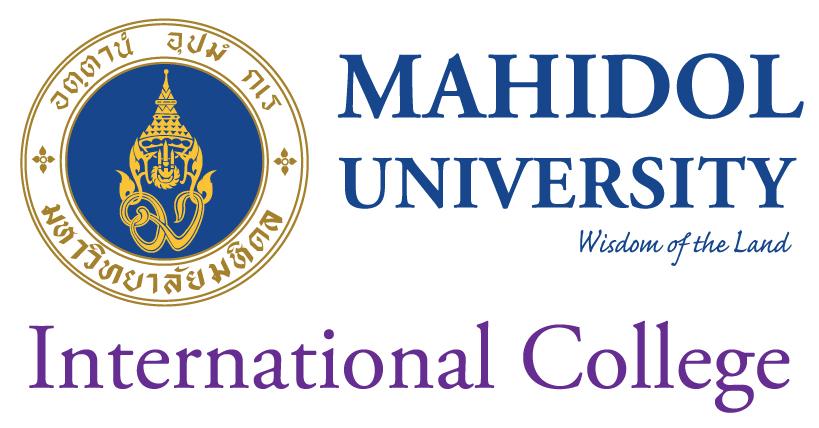 MAHIDOL UNIVERSITY Nakhon Pathom, TailandiaÚltima actualización: Abril 2023RESUMENFundada en 1943 en Nakhon Pathom, es una de las mejores universidades de Tailandia y una de las mejores de Asia. Tiene más de 25.500 estudiantes.En 2023 ocupó el puesto 256 entre las mejores universidades del mundo en el ranking QS, y la 43 en el ranking de universidades asiáticas QS.WEBhttp://www.muic.mahidol.ac.thINFORMACIÓN PARA ALUMNOS INTERNACIONALEShttps://muic.mahidol.ac.th/eng/study-abroad/inbound-student/ÁREAS CON CONVENIOConsulta las bases de la Convocatoria MNE de cada año en la página de movilidad en tu Secretaría Virtual.COORDINADORES ACADÉMICOSConsulta las bases de la Convocatoria MNE de cada año en la página de movilidad en tu Secretaría Virtual.IDIOMA DE LOS CURSOSInglés.Consulta las bases de la Convocatoria MNE de cada año en la página de movilidad en tu Secretaría Virtual.DEADLINESEl estudiante debe tener en cuenta que resulta de vital importancia respetar las fechas límite establecidas por la Universidad de destino para el envío de toda la documentación necesaria.Primer semestre: finales de junio Segundo semestre: finales de octubre Tercer semestre: finales de enero Los estudiantes deben preparar la documentación con cierta antelación. Pueden consultarse las fechas límite concretas y toda la documentación necesaria en la siguiente Web: https://muic.mahidol.ac.th/eng/study-abroad/inbound-student/application-admission/CALENDARIO ACADÉMICOEl curso está dividido en tres trimestres:Primer semestre: 12 de septiembre – 11 de diciembreSegundo semestre: 9 de enero – 9 de abril Tercer semestre: 24 de abril – 263 de julio Una versión más detallada del calendario académico para los próximos años se puede encontrar en la página Web:https://muic.mahidol.ac.th/eng/study-abroad/inbound-student/academic-overview-calendar/INFORMACIÓN ACADÉMICALos estudiantes de intercambio pueden escoger un mínimo de 12 créditos, siendo el estándar de 16 créditos y el máximo de 22. Para conocer la oferta de grados y asignaturas de la universidad, consultar el siguiente link: https://muic.mahidol.ac.th/eng/programs/undergraduate-programs/Debe tenerse en cuenta que no todos los cursos de la lista se ofrecen todos los trimestres y que para algunos podría hacer falta autorización por parte de los gestores de MAHIDOL.ALOJAMIENTOLa Universidad ofrece alojamiento en residencias universitarias a los estudiantes de intercambio y asesoramiento en la búsqueda de alojamiento privado. https://mahidol.ac.th/accommodation/SEGURO MÉDICOLos estudiantes internacionales están obligados a adquirir el seguro médico propio de la universidad: the MUIC Health Insurance plan, con un costo de 4500 Bahts (la moneda tailandesa) al año y de 1500 Baths al trimestre. Más información sobre facilidades médicas:https://muic.mahidol.ac.th/eng/study-abroad/inbound-student/health-services/RECOMENDACIONES DE VIAJERecomendamos encarecidamente a los estudiantes consultar las recomendaciones de viaje que ofrece el Ministerio de Asuntos Exteriores y Cooperación https://www.exteriores.gob.es/Embajadas/bangkok/es/ViajarA/Paginas/Recomendaciones-de-viaje.aspx 